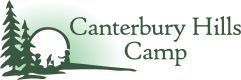 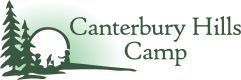 Yes! Our Family Supports Canterbury Hills!Name: _______________________________________________________________Address: _____________________________________________________________________City:________________________________________  Postal Code:_____________________Telephone: ______________________________Email:_______________________________We would like to support Canterbury Hills with a donation of $_________  Please apply my donation towards the option marked.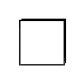 Plant a Tree ($100 each)A Chapel Pew ($150 each)A Picnic Table ($250 each)Camper Bursary Fees ($300 per child)Equipment Purchases – a commercial walk in refrigerator cost $20,000Capital Renovations – Lion’s Hall foundation repairs are estimated at $25,000  Other (please specify) _______________________________________________________Please make your cheque payable to Canterbury Hills and send to:Canterbury Hills Campc/o 252 James Street NorthHamilton, ON L8R 2L3www.canterburyhillscamp.caCharitable Registration # 108099771 RR 0001Thank you for your support!